В соответствии со статьями 83, 96 Лесного кодекса Российской Федерации, пунктом 7 Положения об осуществлении государственного федерального лесного надзора (лесной охраны), утвержденного Постановлением Правительства Российской Федерации от 22.06.2007 № 394, и на основании Положения об Агентстве лесного хозяйства Камчатского края, утвержденного Постановлением Правительства Камчатского края от 28.04.2011 № 165-П П Р И К А З Ы В А Ю:1. Утвердить Перечень должностных лиц Агентства лесного хозяйства Камчатского края и краевого государственного казенного учреждения «Камчатские лесничества», осуществляющих федеральный государственный лесной надзор (лесную охрану) в лесах, расположенных на землях лесного фонда на территории Камчатского края, за исключением лесов, расположенных на землях обороны и безопасности, землях особо охраняемых природных территорий федерального значения, согласно приложению.2. Признать утратившими силу:1) часть 1 приказа Агентства лесного хозяйства и охраны животного мира Камчатского края от 22.06.2015 № 374-пр «Об утверждении Перечня должностных лиц, осуществляющих федеральный государственный лесной надзор (лесную охрану) на землях лесного фонда на территории Камчатского края»;2) приказ Агентства лесного хозяйства и охраны животного мира Камчатского края от 27.01.2017 № 41-пр «О внесении изменения в приказ Агентства лесного хозяйства и охраны животного мира Камчатского края от 22.06.2015 № 374-пр «Об утверждении Перечня должностных лиц, осуществляющих федеральный государственный лесной надзор (лесную охрану) на землях лесного фонда на территории Камчатского края»;3) приказ Агентства лесного хозяйства и охраны животного мира Камчатского края от 31.07.2018 № 555-пр «О внесении изменения в приложение к приказу Агентства лесного хозяйства и охраны животного мира Камчатского края от 22.06.2015 № 374-пр «Об утверждении Перечня должностных лиц, осуществляющих федеральный государственный лесной надзор (лесную охрану) на землях лесного фонда на территории Камчатского края»;4) приказ Агентства лесного хозяйства и охраны животного мира Камчатского края от 17.12.2019 № 1284-пр «О внесении изменения в приложение к приказу Агентства лесного хозяйства и охраны животного мира Камчатского края от 22.06.2015 № 374-пр «Об утверждении Перечня должностных лиц, осуществляющих федеральный государственный лесной надзор (лесную охрану) на землях лесного фонда на территории Камчатского края».3. Настоящий приказ вступает в силу через 10 дней после дня его официального опубликования и распространяется на правоотношения, возникшие с 27 октября 2020 года.Врио руководителя Агентства						  А.В. ЛебедькоПриложениек  приказу Агентства лесногохозяйства  Камчатского  краяот «__» _______ 2020 г. № __Перечень должностных лиц Агентства лесного хозяйства Камчатского краяи краевого государственного казенного учреждения «Камчатские лесничества», осуществляющих федеральный государственный лесной надзор (лесную охрану) в лесах, расположенных на землях лесного фонда на территории Камчатского края, за исключением лесов, расположенных на землях обороны и безопасности, землях особо охраняемых природных территорий федерального значения	1. В Агентстве лесного хозяйства Камчатского края (далее – Агентство):	1) руководитель Агентства – главный государственный лесной инспектор Камчатского края;2) заместитель руководителя Агентства – заместитель главного государственного лесного инспектора Камчатского края;3) заместитель руководителя Агентства – начальник отдела охраны лесов и государственного лесного и пожарного надзора – заместитель главного государственного лесного инспектора Камчатского края;4) консультант отдела охраны лесов и государственного лесного и пожарного надзора – государственный лесной инспектор Камчатского края;5) консультант Атласовской группы отдела охраны лесов и государственного лесного и пожарного надзора – государственный лесной инспектор Камчатского края;6) консультант Елизовский группы отдела охраны лесов и государственного лесного и пожарного надзора – государственный лесной инспектор Камчатского края;7) консультант Ключевской группы отдела охраны лесов и государственного лесного и пожарного надзора – государственный лесной инспектор Камчатского края;8) консультант Мильковской группы отдела охраны лесов и государственного лесного и пожарного надзора – государственный лесной инспектор Камчатского края;9) консультант Усть-Большерцкой группы отдела охраны лесов и государственного лесного и пожарного надзора – государственный лесной инспектор Камчатского края;10) главный специалист-эксперт отдела охраны лесов и государственного лесного и пожарного надзора – государственный лесной инспектор Камчатского края.2. В подведомственном Агентству краевом государственном казенном учреждении «Камчатские лесничества» (далее – Учреждение) и его филиалах:1) руководитель Учреждения – главный лесничий;2) заместитель руководителя Учреждения – заместитель главного лесничего;3) начальник филиала Учреждения – лесничий;4) помощник лесничего филиала Учреждения;5) инженер по охране леса филиала Учреждения;6) руководитель участкового лесничества филиала Учреждения – участковый лесничий;7) заместитель руководителя участкового лесничества филиала Учреждения – помощник участкового лесничего.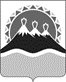 АГЕНТСТВО ЛЕСНОГО ХОЗЯЙСТВА КАМЧАТСКОГО КРАЯПРИКАЗАГЕНТСТВО ЛЕСНОГО ХОЗЯЙСТВА КАМЧАТСКОГО КРАЯПРИКАЗАГЕНТСТВО ЛЕСНОГО ХОЗЯЙСТВА КАМЧАТСКОГО КРАЯПРИКАЗАГЕНТСТВО ЛЕСНОГО ХОЗЯЙСТВА КАМЧАТСКОГО КРАЯПРИКАЗАГЕНТСТВО ЛЕСНОГО ХОЗЯЙСТВА КАМЧАТСКОГО КРАЯПРИКАЗАГЕНТСТВО ЛЕСНОГО ХОЗЯЙСТВА КАМЧАТСКОГО КРАЯПРИКАЗ№г. Петропавловск-Камчатскийг. Петропавловск-Камчатскийг. Петропавловск-Камчатскийг. Петропавловск-КамчатскийОб утверждении Перечня должностных лиц Агентства лесного хозяйства Камчатского края и краевого государственного казенного учреждения «Камчатские лесничества», осуществляющих федеральный государственный лесной надзор (лесную охрану) в лесах, расположенных на землях лесного фонда на территории Камчатского края, за исключением лесов, расположенных на землях обороны и безопасности, землях особо охраняемых природных территорий федерального значенияОб утверждении Перечня должностных лиц Агентства лесного хозяйства Камчатского края и краевого государственного казенного учреждения «Камчатские лесничества», осуществляющих федеральный государственный лесной надзор (лесную охрану) в лесах, расположенных на землях лесного фонда на территории Камчатского края, за исключением лесов, расположенных на землях обороны и безопасности, землях особо охраняемых природных территорий федерального значенияОб утверждении Перечня должностных лиц Агентства лесного хозяйства Камчатского края и краевого государственного казенного учреждения «Камчатские лесничества», осуществляющих федеральный государственный лесной надзор (лесную охрану) в лесах, расположенных на землях лесного фонда на территории Камчатского края, за исключением лесов, расположенных на землях обороны и безопасности, землях особо охраняемых природных территорий федерального значенияОб утверждении Перечня должностных лиц Агентства лесного хозяйства Камчатского края и краевого государственного казенного учреждения «Камчатские лесничества», осуществляющих федеральный государственный лесной надзор (лесную охрану) в лесах, расположенных на землях лесного фонда на территории Камчатского края, за исключением лесов, расположенных на землях обороны и безопасности, землях особо охраняемых природных территорий федерального значенияОб утверждении Перечня должностных лиц Агентства лесного хозяйства Камчатского края и краевого государственного казенного учреждения «Камчатские лесничества», осуществляющих федеральный государственный лесной надзор (лесную охрану) в лесах, расположенных на землях лесного фонда на территории Камчатского края, за исключением лесов, расположенных на землях обороны и безопасности, землях особо охраняемых природных территорий федерального значения